18.01.2021  № 42О внесении изменений в постановление администрации города Чебоксары от 28.02.2020 № 435На основании протоколов заседания аттестационной комиссии администрации города Чебоксары от 22.12.2020 № 1 и от 24.12.2020 № 2  администрация города Чебоксары  п о с т а н о в л я е т:  1. Внести в приложение к постановлению администрации города Чебоксары от 28.02.2020 № 435 «О включении в кадровый резерв администрации города Чебоксары» изменения, включив в список лиц муниципальных служащих, рекомендованных на включение в кадровый резерв конкурсной комиссией по замещению вакантной должности муниципальной службы администрации города Чебоксары, с их письменного согласия сроком на три года согласно приложению к настоящему постановлению.2. Управлению информации, общественных связей и молодежной политики администрации города Чебоксары опубликовать настоящее постановление в средствах массовой информации.3. Настоящее постановление вступает в силу со дня его официального опубликования.4. Контроль  за исполнением  настоящего постановления возложить на заместителя главы администрации города Чебоксары – руководителя аппарата А.Н. Петрова.Глава администрации города Чебоксары 				      А.О. ЛадыковПриложение к постановлению администрации города Чебоксарыот 18.01.2021 № 42Список лиц, включенные в кадровый резерв администрации  города Чебоксары__________________________________Чăваш РеспубликиШупашкар хулаАдминистрацийěЙЫШĂНУ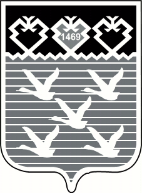 Чувашская РеспубликаАдминистрациягорода ЧебоксарыПОСТАНОВЛЕНИЕ№Фамилия, Имя, ОтчествоДата рожденияГруппа должностей кадрового резерваДолжность кадрового резерва (при соответствующем решении конкурсной комиссии по замещению вакантной должности муниципальной службы)Должность, место работы в настоящее время1Романова Наталья Витальевна27.01.1997старшая-ведущий специалист-эксперт отдела организационно-аналитической работы управления муниципального контроля администрации города Чебоксары  2Вилкова Татьяна Александровна23.10.1970старшая-главный специалист-эксперт отдела учета и финансов управления финансово-производственного обеспечения и информатизации администрации города Чебоксары  3Казеев Владимир Павлович04.01.1975старшая-ведущий специалист-эксперт отдела производственного обеспечения управления финансово-производственного обеспечения и информатизации администрации города Чебоксары  